Mercredi 16 janvier 2013 : Groupes 7, 8 et 9.Elèves de Seconde option théâtre des établissements suivants :Lycée Julien Wittmer de CharollesLycée Anna Judic de Semur-en-Auxois Lycée Montchapet de Dijon Groupe 7 : dirigé par Gilles Lapray, comédien et metteur en scène, et Nathalie Laurent, professeure (élèves de Semur et Dijon.) Groupe 8 : dirigé par Guy Martinez, comédien et metteur en scène, et Isabelle Maupetit-Nadal, professeure (élèves de Charolles et Semur)  Groupe 9 : dirigé par Sylvain Paolini, comédien et metteur en scène, et Jean-Marc Rémy, professeur (élèves de Charolles et Dijon)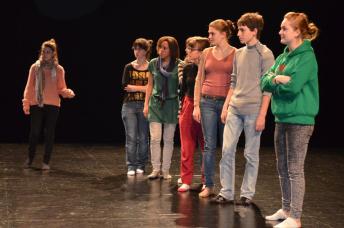 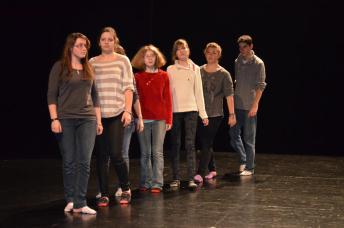 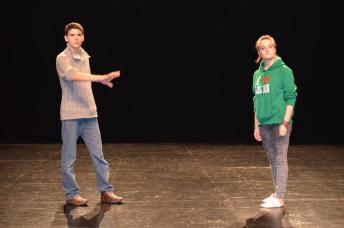 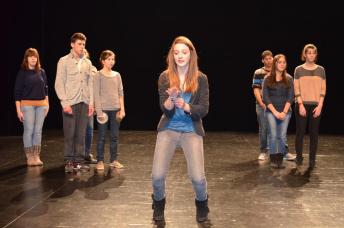 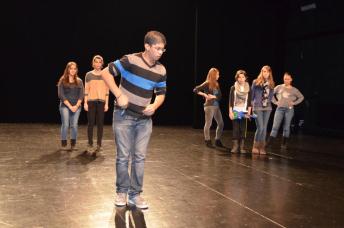 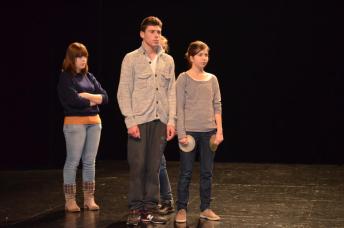 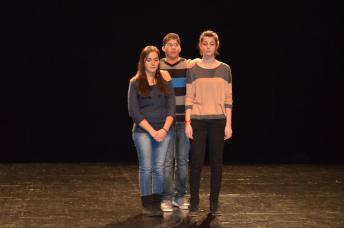 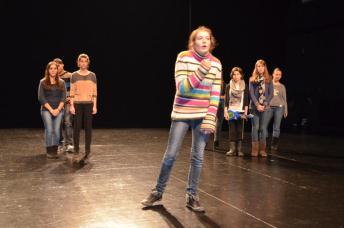 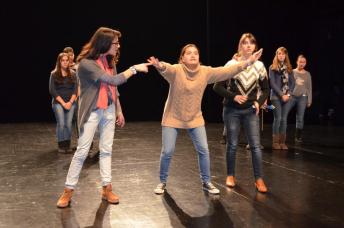 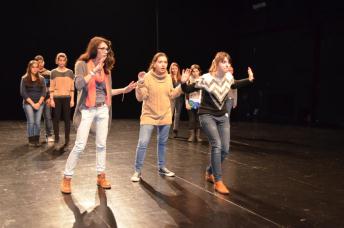 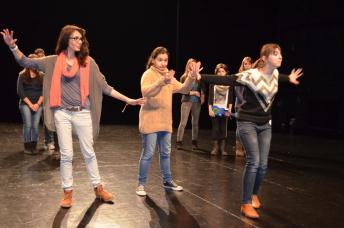 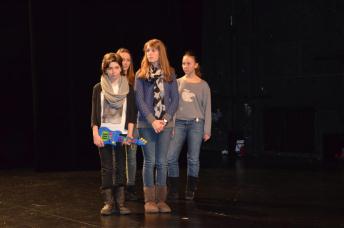 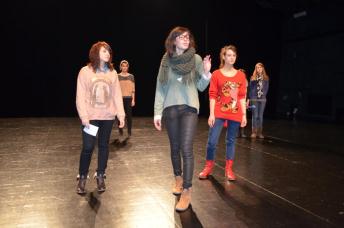 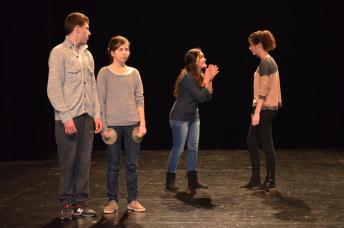 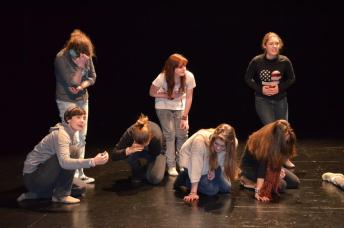 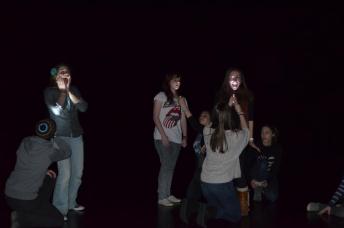 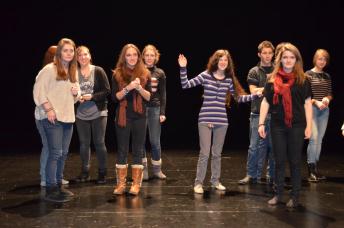 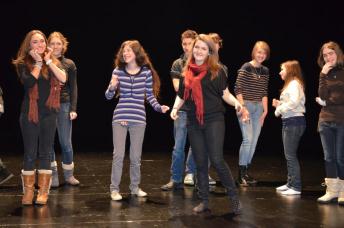 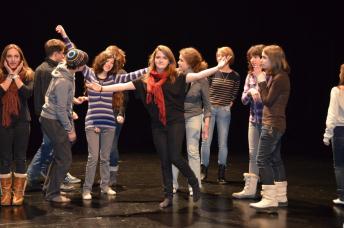 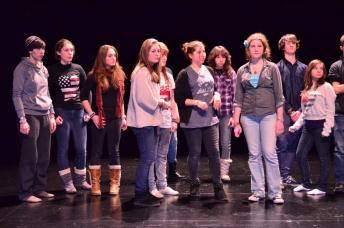 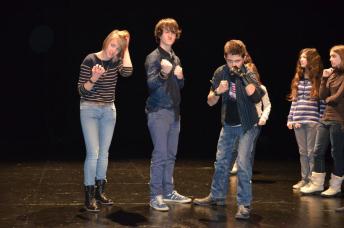 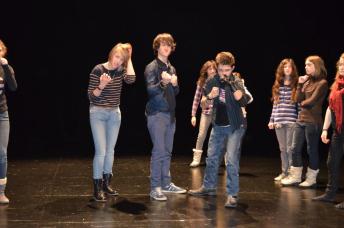 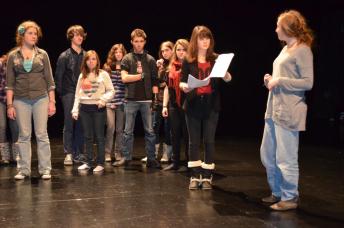 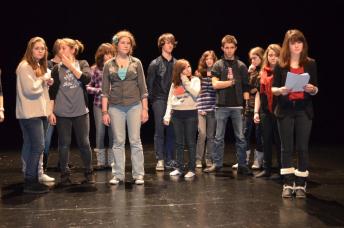 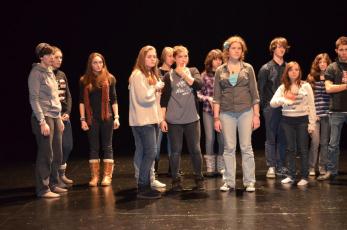 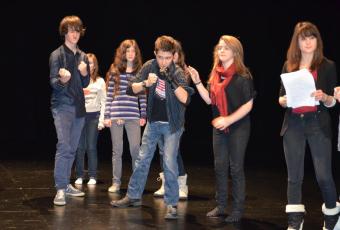 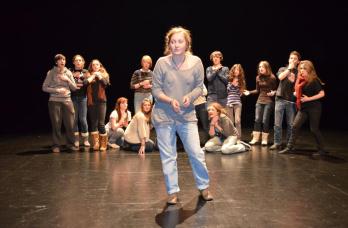 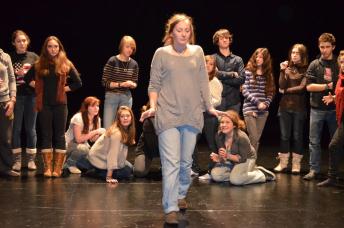 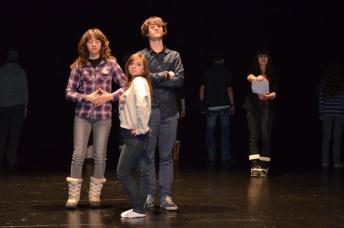 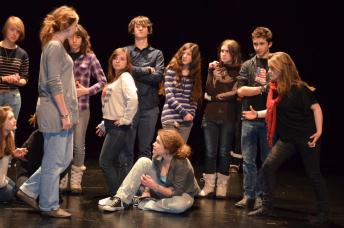 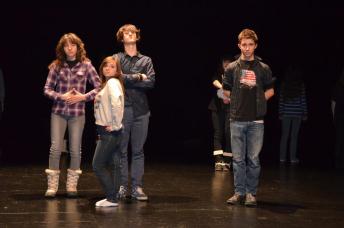 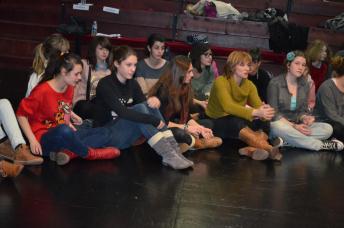 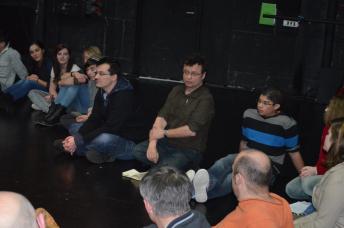 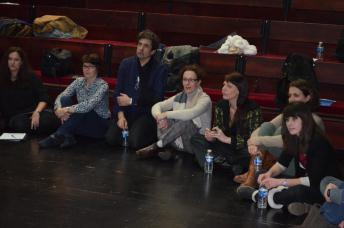     TRAVERSES 8 – Présentation finale des travaux